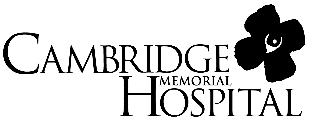 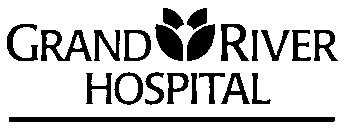 ADMINISTRATIVE APPROVAL OF RESEARCH FORMPart 1All proposed research must receive Administrative Approval prior to review by the Tri-Hospital Research Ethics Board (THREB). Please submit your completed form to the Research Administrative Representative at each hospital in which your research will be conducted. Your submission package must include this form, the THREB submission checklist and all study documents. 1.  Local Principal Investigator:  2.  Study Principal Investigator: (if different from local)  3.  Study Title: 4.  Study Sponsor/Funder: 5.  Brief Research Summary:  6. Research Setting: (Where will the study take place? Check all that apply)	Cambridge Memorial Hospital 			Grand River Hospital	St. Mary’s General Hospital 				Grand River Regional Cancer Centre	Community – specify:  	Grand River Hospital - Freeport	Other – specify:            7. Education/Training Requirements: Please ensure that all research team members have completed the appropriate requirements for conducting research. Each hospital has its own process for verifying training completion, please consult the administrative representative at the hospital(s) where you wish to conduct research for their process. All Tri-hospital-affiliated study team members are required to complete the following training courses:Good Clinical Practices (to be renewed bi-annually)Division 5 (For Health Canada regulated studies)TCPS 28. Interventions involved including diagnostic and lab work:	Are any interventions considered non-standard of care?  Yes    No      If “yes” which (max 250 characters)?  9. Expected number of participants at each Tri-hospital: 10. Privacy Implications:Will access to personal health information (e.g. electronic health record) be required?  Yes   No11. Clinical Impact/Resource UtilizationIf your participants will be admitted to hospital and/or will require any hospital services as a requirement of this study, which are over and above standard treatment, you must obtain appropriate signatures.If the study involves more than one unit or service in the hospital, signatures must be obtained from all areas involved.In all cases, budgets should cover institutional costs and overhead if required, unless otherwise agreed upon by the appropriate Administrator.Health Records/Health Information/Decision Support Services:1.	Will you require access to Health Records/Information?				YES     	NO2.	Will you require Decision Support Services to identify your research population?		YES     	NO3.	Do you require patient specific data from Decision Support to support your project?	YES     	NO4.	Do you require summary cost data to support your project?				YES     	NO5.	If YES to any of 1 to 4 above, have you allowed for these services in the budget?		YES    	NOCHECK AREAS BELOW WHERE RESOURCES ARE REQUIRED ()5.  ContractIf any money, data, or material (biological or otherwise) is being transferred outside of or between institutions/parties, a contract/agreement will be required.  The Contracts office has been or will be contacted (if already contacted, please attach a copy to this application) This study does not involve transfer of money, data or material (biological or otherwise)NOTE: If a contract is required, research activities cannot begin until the contract has been signed by the hospital and THREB approval has been given. _______________________________                        __________________________             _______________Name of Local Principal Investigator			Signature				DateApprovals are required from individuals responsible for nursing and clinical care of each patient area to be utilizedBUDGET TEMPLATEStudy title: Local Investigator: 								Estimated Itemized Cost Per Participant						# Visits		x	Cost	=	TotalHistory & Physical (or other						     	=	        renumeration to investigators)Imaging:	X-rays				     		x	     	=	     		Ultrasound			     		x	     	=	     		Bone Scans			     		x	     	=	     		CT Scans			     		x	     	=	     		MRI				     		x	     	=	     		Other (specify)			     		x	     	=	     Lab Work:	Haematology				     		x	     	=	     	Chemistry				     		x	     	=	     	Urinalysis				     		x	     	=	     	Pathology				     		x	     	=	     Other (specify)				     		x	     	=	     ECG						     		x	     	=	     Pharmacy					     		x	     	=	     Reimbursements andother payments to Participants		     		x	     	=	     					Total Cost Per Participant		=	      (a)		Total Participant Costs:	     	Participants x	(a)	=	      (b)Personnel Costs1.  Nurse/Coordinator @ $/hr x hrs/pt x n pts					=	     		2.  Nurse/Coordinator @ $/hr x hrs/pt x n pts					=	     3.  Nurse/Coordinator @ $/hr x hrs/pt x n pts					=	     						Total Personnel:		=	      (c)	Equipment CostsSpecify equipment								=	     										Total Equipment:		=	      (d)Administrative CostsAdministrative (Meetings, telephone, stationery, etc.)				=	     						Total Administrative Costs:	=	      (e) Industry-Sponsored StudiesHospital Overhead for Industry-Sponsored Studies				=	     REB Review Fee for Industry-supported Studies ($3000)			=	     						                 Total Indirect Costs:	=	      (f)						Total Cost for Complete Study:	=	      (b+c+d+e+f)N.B. If your budget is reported as cost/patient enrolled, be sure to provide a detailed justification of what is included in the cost/patient (i.e. how many hours of nursing time, etc.).AreaAuthorized OfficialSignatureHealth Information/Records	Decision SupportLaboratory ServicesMedication/Drugs(Pharmacy)Radiology/Diagnostic/Medical Imaging ResourcesNuclear MedicineRadiation SafetyOther (please specify)Hospital Area (E.g. Inpatient/Outpatient Location)Authorized Official(Manager/Director)Signature